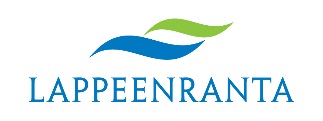  			Sosiaali- ja terveysjärjestöjen			avustushakemus  LAPPEENRANNAN KAUPUNKI		 PL 11 (Villimiehenkatu 1)			 53101 LAPPEENRANTA 	 	 	  Kaupunki pyytää hakemuksista Eksoten lausunnon ennen avustuspäätöksen tekemistä. Kaupunki voi tarvittaessa pyytää lisäselvitystä hakemuksen tietoihin, sillä kaupungilla on oikeus tarvittaessa tarkistaa hakijan yhdistyslain (26.5.1989/503) 8 ja 11 §:issä määriteltyjen velvoitteiden täyttyminen ja niihin liittyvät asiakirjat. Hakemuksen voi toimittaa seuraaviin osoitteisiin: Avustushakemus on asianmukaisesti täytettynä jätettävä 31.1. klo 15.00 mennessä. Myöhästyneitä ja puutteellisia hakemuksia ei käsitellä.  Hakija Postiosoite  Pankki ja tilinumero   AvustushakemusToimintavuosi            Haettavan avustuksen määrä        €AvustushakemusKuvaus siitä, mihin haettavaa avustusta tullaan pääasiassa käyttämään Avustuksen mukainen toiminta kohdistuu       henkilön kohderyhmälleYHDISTYKSEN YHTEYSTIEDOT JA EDELLISEN VUODEN TOIMINTATIEDOT YHDISTYKSEN YHTEYSTIEDOT JA EDELLISEN VUODEN TOIMINTATIEDOT YHDISTYKSEN YHTEYSTIEDOT JA EDELLISEN VUODEN TOIMINTATIEDOT YHDISTYKSEN YHTEYSTIEDOT JA EDELLISEN VUODEN TOIMINTATIEDOT Toimi- henkilöt Nimi Osoite Puhelin  Sähköpostiosoite PuheenjohtajaVarapuheenjohtajaSihteeriRahastonhoitajaPäiväys ja allekirjoitus Vaadittavat liitteet Avustushakemuksen jättämisen yhteydessä vaadittavat liitteet:   Kauden, jonka aikana avustus on suunniteltu käytettäväksi:    toimintasuunnitelma     talousarvio Liitteet, jotka on toimitettava viimeistään 31. joulukuuta: Edellisen kauden    toimintakertomus    tilinpäätös    toiminnantarkastuskertomus/tilintarkastuskertomus Toimintaansa aloittava / rekisteröimätön avustuksenhakija antaa vapaamuotoisen selvityksen vastaavista tiedoista. Myönnetty avustus maksetaan, kun kaikki liitteet on toimitettu ja hyväksytty. Avustusta ei makseta, jos liitteitä ei ole toimitettu avustuksen myöntämisvuonna 31. joulukuuta mennessä. Kuvaus  toiminnastaYhdistyksen säännöissä esitetty toiminta ja tarkoitus tai kopio säännöistä, Vain uusi hakija.(Tarvittaessa lisää erilliselle liitteelle!) Selvitys, miten avustuksen kohteena oleva toiminta tukee Lappeenrannan strategia 2018 päätavoitteita: Selvitys, miten avustuksen kohteena oleva toiminta tukee tai täydentää Eksoten palveluja.  Kuvaus Onko yhdistys saanut aiempina vuosina tukea muilta tahoilta, jos on, kuinka paljon ja mihin toimintaan?  1.      2.      3.      4.       Onko yhdistys hakenut edelliselle vuodelle avustusta muilta tahoilta, kuinka paljon ja mihin toimintaan?  1.      2.      3.      4.      Toimintakertomus (edellinen vuosi)Toimintakertomus (edellinen vuosi)Toimintasuunnitelma (hakuvuosi)Toimintasuunnitelma (hakuvuosi)Kokoontumiskertoja Osallistujamäärä Kokoontumiskertoja Osallistujamäärä Yhdistyksen vuosikok. pvm Muita yhd. yleisiä kokouksia Muita yhd. yleisiä kokouksia Johtokunta kokoontui Johtokunta kokoontui Jaostot/toimikunnat kokoontuivat Jaostot/toimikunnat kokoontuivat Kerhoiltoja/tilaisuuksia Kerhoiltoja/tilaisuuksia Koulutus-/kurssitilaisuuksia Koulutus-/kurssitilaisuuksia Opintotilaisuuksia Opintotilaisuuksia Harjoitustilaisuuksia Harjoitustilaisuuksia Retkiä Retkiä Leirejä Leirejä Kilpailuja Kilpailuja Juhlatilaisuuksia Juhlatilaisuuksia Muita tilaisuuksia Muita tilaisuuksia Tilaisuuksien/osallistujien  yhteismäärät Tilaisuuksien/osallistujien  yhteismäärät Tilaisuuksien/osallistujien  yhteismäärät Tilaisuuksien/osallistujien  yhteismäärät Jäsenmäärä yhteensä josta alle 15 v. josta yli 65 v. Jäsenmaksut €/hlö€/vOnko hakenut avustusta kaupungin muilta toimialoilta Avustuksen määrä € Postiosoite Lappeenrannan kaupunkiAsiakaspalvelukeskus WinkkiVillimiehenkatu 1, 53100 LappeenrantaTAIWinkki / Joutsenon kirjastoKeskuskatu 2, 54100 Joutseno Käyntiosoite Kaupungintalo / Asiakaspalvelukeskus Winkki Villimiehenkatu 1, 1. kerros, 53100 Lappeenranta Sähköpostiosoite winkki@lappeenranta.fi 